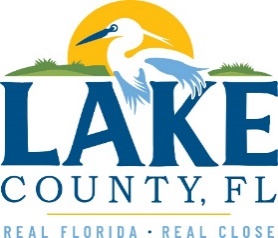 Office of Procurement ServicesP.O. Box 7800 • 315 W. Main St., Suite 416 • Tavares, FL 32778SOLICTATION: Pine Forest Park – ADA Concrete Sidewalks				03/01/2024Vendors are responsible for the receipt and acknowledgement of all addenda to a solicitation. Confirm acknowledgement by including an electronically completed copy of this addendum with submittal.  Failure to acknowledge each addendum may prevent the submittal from being considered for award.THIS ADDENDUM DOES CHANGE THE DATE FOR RECEIPT OF PROPOSALS. PROPOSALS ARE NOW DUE ON MARCH 12, 2024, BY 3:00 P.M.QUESTIONS/RESPONSESQ2. Is there an approximate date to start the project?R2. The start date for this project will be determined as the process of approvals draws to its end. Several stages of permitting and County administrative approvals must be completed before an actual start date can be identified.Q3. Is there a time frame to complete the project?R3. Contractor will state their proposed time frame to complete the project in the pricing sheet, please refer to “Attachment 2” of the bid documents “Pricing FILLABLE Form”.Q4. Is there an approximate estimate for the project?R4. No. Q5. On the bid meeting, it was said that material from excavation can be spread around the park. Please confirm. R5. Material removed from the project site to cut down on the grade of the project area can be relocated to another area of the site property. This on-site area will be determined by the County. The County will make the final determination if the site identified for excess material placement has been appropriately utilized. Any material brought in by the Contractor that was not used on site must be disposed off-site by the Contractor at the Contractor's expense. Material left on the property must not exceed the material originally cut or moved. Q6. Building permit is required?R6. See answer to Question 7. Q7. Zoning permit is required? R7. Please refer to Exhibit A – Scope of Work REVISED 02.29.24, Section 4.1.8 and Section 4.7 Permit Requirements. In addition, as mentioned at the pre-bid meeting, a Zoning Permit is required by the Building Department when applying for the building permit. Q8. As-built drawings are required at the completion of the project?R8. No. Q9. On the bid meeting, it was said that the handrail provided on the details is not the one to be used for the project. Please provide the new one. R9. The Contractor will be responsible for the engineering of the concrete steps in accordance with the current ADA requirements. The Contractor’s engineer will identify what changes need to be made to the previously engineered version of the steps and make those changes. The discussion of rail placement was an example of only one of the changes that would need to be addressed by the awarded Contractor’s engineer. Of the potential changes to the example plan detail, the center placement of the ADA grab rail is a requirement. For permitting, the Contractor will need to submit signed/sealed plans for ADA complaint steps that conform to the requirements of the site in congress with the proposed scope of work. **Please use the “updated” version of the base plan detail for the concrete steps (Revised 2/27/24) in this addendum. This updated detail will replace the previous version published in the original bid and is for reference only** Q10. Is the handrail going to be on both sides of the steps or just in the middle? R10. See answer to Question 9. Q11. Bid bond (5%) is required for this project? R11. Refer to “Exhibit H” for this project, ITB 24-506.Q12. Scope of Work, Section 2.3.3, Tooled Control Joints, Minimum 1” depth. Existing control joints are sawn not tooled. Is that acceptable? Also, we suggest 1-1/2” depth on 6” slabs. Please advise. R12. This project will require tooled control joints and not cut joints. The 1” depth of the joints is a minimum requirement. If the awarded Contractor feels the 1 ½” joints would yield a better-quality product, that depth would be acceptable. Previous/prior projects have had cut joints in the past, but we will be focusing on tooled joints for this project. Q13. Please clarify that “Caution Tape” will be acceptable as Scope of Work Section 4.1.1 “Construction Site Fence”.R13. The County is requiring  that signage in conjunction with fencing or barricades be used in most construction areas. Areas in which fencing, or barricades are impractical, cones and caution tape can be used as a suitable alternative. Q14. Per Scope of Work Section 4.1.2, please clarify that site “Cut” material/debris may be disposed of on site. R14. See answer to Question 5. Q15. Per Section 4.1.2, please clarify how the Grade/Swale/Water run-off of the approximately 1,800 SF of concrete pad to tie into existing concrete is to be handled. R15. Section 4.1.2 does not have relation to stormwater runoff. The grading of the area south of the concrete pad that runs between the ballfields should be done in a way that promotes positive water flow south of the fields, away from the parking area and toward the wood line. Q16. Please confirm that the ADA grab rail is one section only and will be run up the middle and parallel to the steps. R16. See answer to Question 9. Q17. Does the County have a preferred surveyor and/or is familiar with this site?R17. The County cannot make recommendations for any particular company. It will be incumbent on the Contractor to make the choice of an appropriate and reputable company. Note: The County no longer has contact with the site’s original engineer. Q18. The bid document “Exhibit G – Wage Decision” only seems to pertain to Hydraulic Dredge Operators. Is there something that would be more pertinent to this project? R18. This form has been updated to reflect “Heavy” and has been uploaded to the website – Exhibit G – Wage Decision 24-506 REVISED 03.01.24.Q19. As 811 only locates utilities in the easements and not private land, does Lake County have a local company preference it recommends for doing locates on this project? R19. The County cannot make recommendations for any particular company. It will be incumbent on the Contractor to make the choice of an appropriate and reputable company. Q20. The base and subgrade both need proctor tests? R20. Yes. Q21. Are we to do proctor tests every 400 SF? If not, how many?R21. Approximately every 1,000 SF. Based on the scope of this project that would be approximately 4 tests at minimum. This would include a test for each length of the 6’ wide sidewalk, a test for the 10’ wide sidewalk, and a test for the area of the 1.800 SF concrete pad. If the awarded contractor believes that additional T-180 tests would yield a better product as well as provide better assurance to section 4.15 “Workmanship” in this project’s Scope of Work, those additional tests would be encouraged. Refer as well to the answer for Question 34 of this addendum. Q22. Is the County requiring cylinder tests of the concrete? If so, to industry standards as far as frequency? R22. No, the County is not requiring cylinder tests. Q23. Are cut control joints ok or must they be tooled? R23. See answer to Question 12. Q24. Residential (3/4 lb.) or commercial (1.5 lb.) fiber? R24. 1.5 lb. fiber. Q25. To reiterate what was discussed on-site; signage, cones, and caution tape, will fulfill the safety requirements of protecting people from the construction area at all hours? If not, what will?R25. See answer to Question 13.Q26. We are responsible for permits and hence, as-builts, engineered drawings of steps and handrail, correct? R26. Correct. Awarded Contractor will be responsible for final submittal of all associated documents. Q27. To pull these permits, we will need a raised seal boundary and elevation survey. As none is provided, are we expected to price a surveyor to survey the whole park so we can pull permits? R27. The County is currently working on whether a full survey would be required or if a pre-existing engineering document will be suitable for permitting. Answers to this question will be published in an additional addendum. If the existing document can be used for permitting, the Contractor may only need to determine elevations on-site for the permitting/construction of the concrete steps. Again, once final world is given by Planning and Zoning, it will be published as an addendum to this project. Q28. As the grade between the dug outs is higher than the established concrete elevation, we will have to lower the grade of the field beyond the construction area to keep it from being below grade. How far beyond the proposed concrete area (South of the project) does the County want the change of the grade? R28. The grading of the area south of the concrete pad that runs between the ballfields should be done in a way that promotes positive water flow south of the fields, away from the parking area and toward the wood line. Q29. Is there a place on-site that we can put out excavated and graded material?R29. Yes. Location will be determined after bid award. Q30. Between the playing fields and parking lot, is a significant grade. This will mean we will have a turndown wall running the entire length of the north side of the sidewalk (running east and west) closest to the fence/parking lot (colored in blue on Plans) approximately 140’. This will require handrails running the length of the project. Please confirm. R30. The main scope of this project is to construct the concrete walkways, pad, and steps with a handrail applying to the stairs at this stage only. The ADA requirements for this project apply in the scope with all other elements except a supplementary handrail for the sidewalks. If steps can be taken in the grade and elevation of any given area of the sidewalk and adjoining grounds to mitigate the need for an ad hoc rail, those steps should be taken within the scope of this project. Q31. The other part of the (Blue) sidewalk, further up the hill, will have the same issue for the same length and need a thickened edge running the length, but has the room to bring fill dirt and sod in to mitigate a handrail. Is this acceptable? R31. See answer to Question 30. Q32. As we are placing the concrete above grade, the oval sidewalk will create a mote. Please advise. R32. The scope of this project is to install the ADA concrete sidewalks. As the Parks department implements improvements in phases, this phase will only include the installation. If/when stormwater presents an issue in that area, solutions will be found in future phases. Q33. Is Lake County confident that the north and south slope, in the length allowable, able to be manipulated with minor upgrading or fill, to stay within ADA running slope tolerances?R33. The County will be relying on the awarded Contractor to make the final determination on the level of  modification needed to the site that will adhere to the current ADA requirements. Q34. Scope says 1-year Labor and Maintenance Warranty. Please define and give example of a maintenance warranty.R34. “Maintenance Warranty” would be the Contractor covering the labor and material costs for damages or deficiencies identified as a result of improper materials or installation methods made by the Contractor. For instance, if a crack occurs in the sidewalk, or pad and the investigation yields that the area cracked was only 5.75” thick instead of the uniform 6” of concrete as cited in the scope, the Contractor would be responsible for those repairs. Additionally, if cracks or degradation occurs due to poor distribution of the fiber reinforcement media, or poor procedural integrity of the Modified Proctor testing, the Contractor would be responsible. If damage occurs through interference of other forces or “acts of God” and no deficiencies in the product can be identified through due diligence and thorough investigation, the Contractor will not be responsible. Q35. As the entire area has erosion “ruts” from water shedding off the slope from the field to the lot, there is no way to warranty against washout and the problems that arise due to washout. Please advise. R35. Once the scope of this project has been achieved, additional mitigation factors can be identified by the County in future phases of improvement. Contractor must note section 4.1.7 of this project’s scope that states all areas affected by cutting or grading that are not poured concrete, as well as any areas impacted by machinery will require full grass re-sodding. Further detail can be understood by the answers provided to Question 34. Q36. Are there any bonds required? If so, which ones?R37. See answer to Question 11.Q38. Does the County want truncated dome ADA mats at the terminal points of both sidewalks?R38. There will only need to be one (1) ADA mat that should be located at the northeast access of the sidewalk where the sidewalk adjoins the pavement at the ADA parking spaces of the parking area. ADDITIONAL INFORMATIONRefer to and use the newly revised documents:Exhibit A – Scope of Work REVISED 02.29.24Exhibit D – Construction Plans and Specifications REVISED 02.29.24Exhibit G – Wage Decision 24-506 REVISED 03.01.24.ACKNOWLEDGEMENTFirm Name:  I hereby certify that my electronic signature has the same legal effect as if made under oath; that I am an authorized representative of this vendor and/or empowered to execute this submittal on behalf of the vendor.  Signature of Legal Representative Submitting this Bid:  Date: Print Name: Title: Primary E-mail Address: Secondary E-mail Address: 